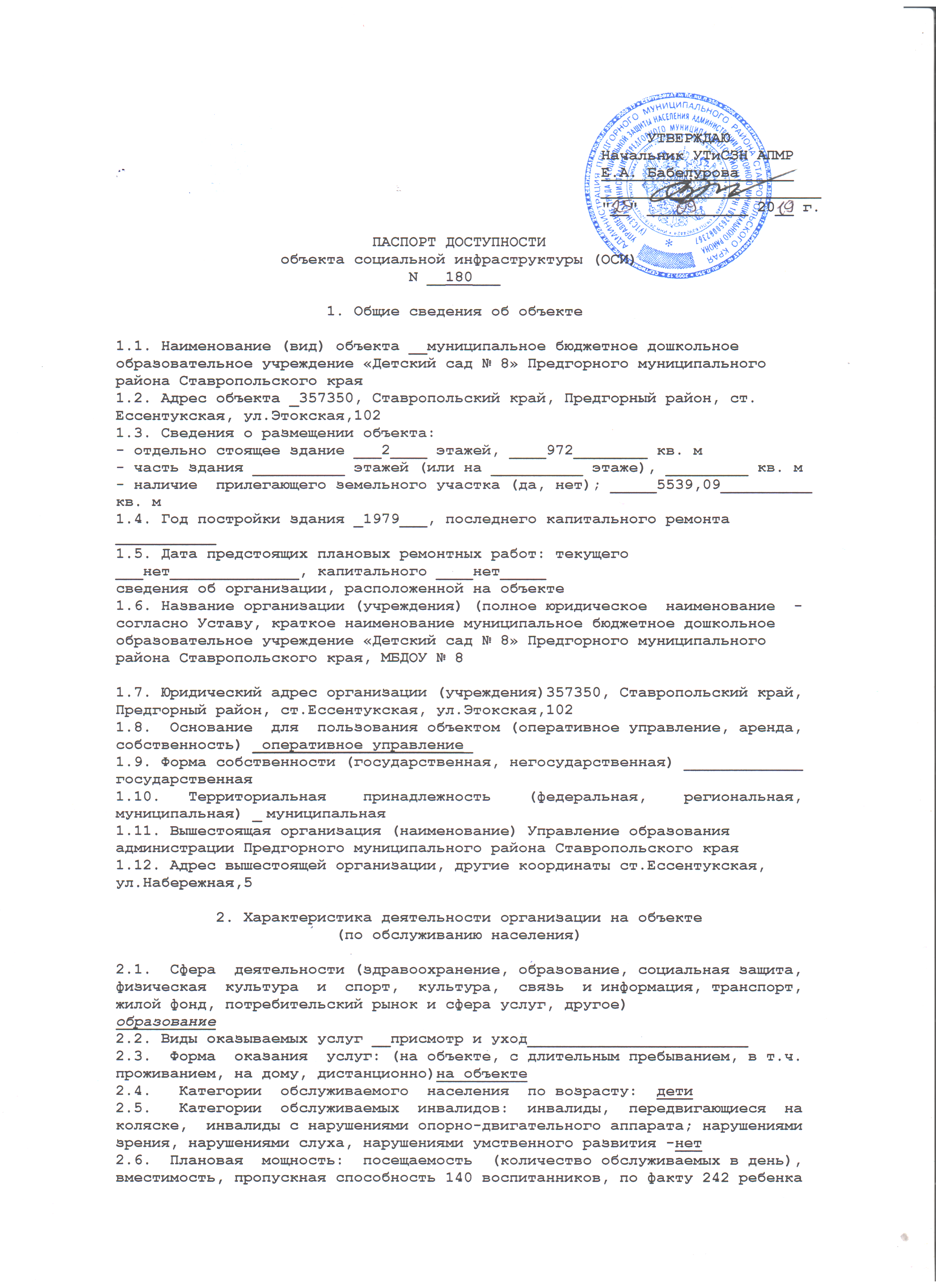 2.7.  Участие  в  исполнении  ИПР  инвалида,  ребенка-инвалида  (да,   нет)_______________________нет___________________________________________________                     3. Состояние доступности объекта3.1. Путь следования к объекту пассажирским транспортом(описать маршрут движения с использованием пассажирского транспорта)                   Маршрут 118 _,наличие     адаптированного     пассажирского    транспорта    к    объекту_____________________нет__________________________________________________3.2. Путь к объекту от ближайшей остановки пассажирского транспорта:3.2.1. Расстояние до объекта от остановки транспорта ___200____________ м3.2.2. Время движения (пешком) ___3___________ мин.3.2.3. Наличие выделенного от проезжей части пешеходного пути -нет3.2.4.   Перекрестки:    нерегулируемые;    регулируемые,    со    звуковойсигнализацией, таймером; нет3.2.5. Информация на пути следования к объекту:  акустическая,  тактильная,визуальная; нет3.2.6. Перепады высоты на пути:  да, разбитое асфальтное покрытие    Их обустройство для инвалидов на коляске: нет (___________________)3.3. Организация доступности объекта для инвалидов - форма обслуживания <*>    --------------------------------    <*> Указывается один из вариантов: "А", "Б", "ДУ", "ВНД".3.4. Состояние доступности основных структурно-функциональных зон    --------------------------------    <**>  Указывается: ДП-В - доступно полностью всем; ДП-И (К, О, С, Г, У)-  доступно  полностью  избирательно  (указать категории инвалидов); ДЧ-В -доступно  частично  всем;  ДЧ-И  (К,  О,  С,  Г,  У)  -  доступно  частичноизбирательно  (указать  категории  инвалидов); ДУ - доступно условно, ВНД -временно недоступно.3.5. Итоговое заключение о состоянии доступности ОСИ:___________________________________________________________________________                         4. Управленческое решение4.1. Рекомендации по адаптации основных структурных элементов объекта    --------------------------------    <*>  Указывается  один из вариантов (видов работ): не нуждается; ремонт(текущий,  капитальный);  индивидуальное решение с ТСР; технические решенияневозможны - организация альтернативной формы обслуживания.4.2. Период проведения работ ______________________________________________в рамках исполнения _______________________________________________________                    (указывается наименование документа: программы, плана)4.3. Ожидаемый результат (по состоянию доступности) после выполнения  работпо адаптации ______________________________________________________________Оценка результата исполнения программы, плана  (по  состоянию  доступности)___________________________________________________________________________4.4. Для принятия решения требуется, не требуется (нужное подчеркнуть):Согласование___________________________________________________________________________Имеется  заключение  уполномоченной  организации  о  состоянии  доступностиобъекта   (наименование   документа  и  выдавшей  его  организации,  дата),прилагается___________________________________________________________________________4.5.   Информация  размещена  (обновлена)  на  Карте  доступности  субъектаРоссийской Федерации дата _________________________________________________                                   (наименование сайта, портала)                             5. Особые отметкиПаспорт сформирован на основании:1. Анкеты (информации об объекте) от "__" ___________ 20__ г.2. Акта обследования объекта: N акта __________ от "__" ___________ 20__ г.3. Решения Комиссии _________________________ от "__" _____________ 20__ г.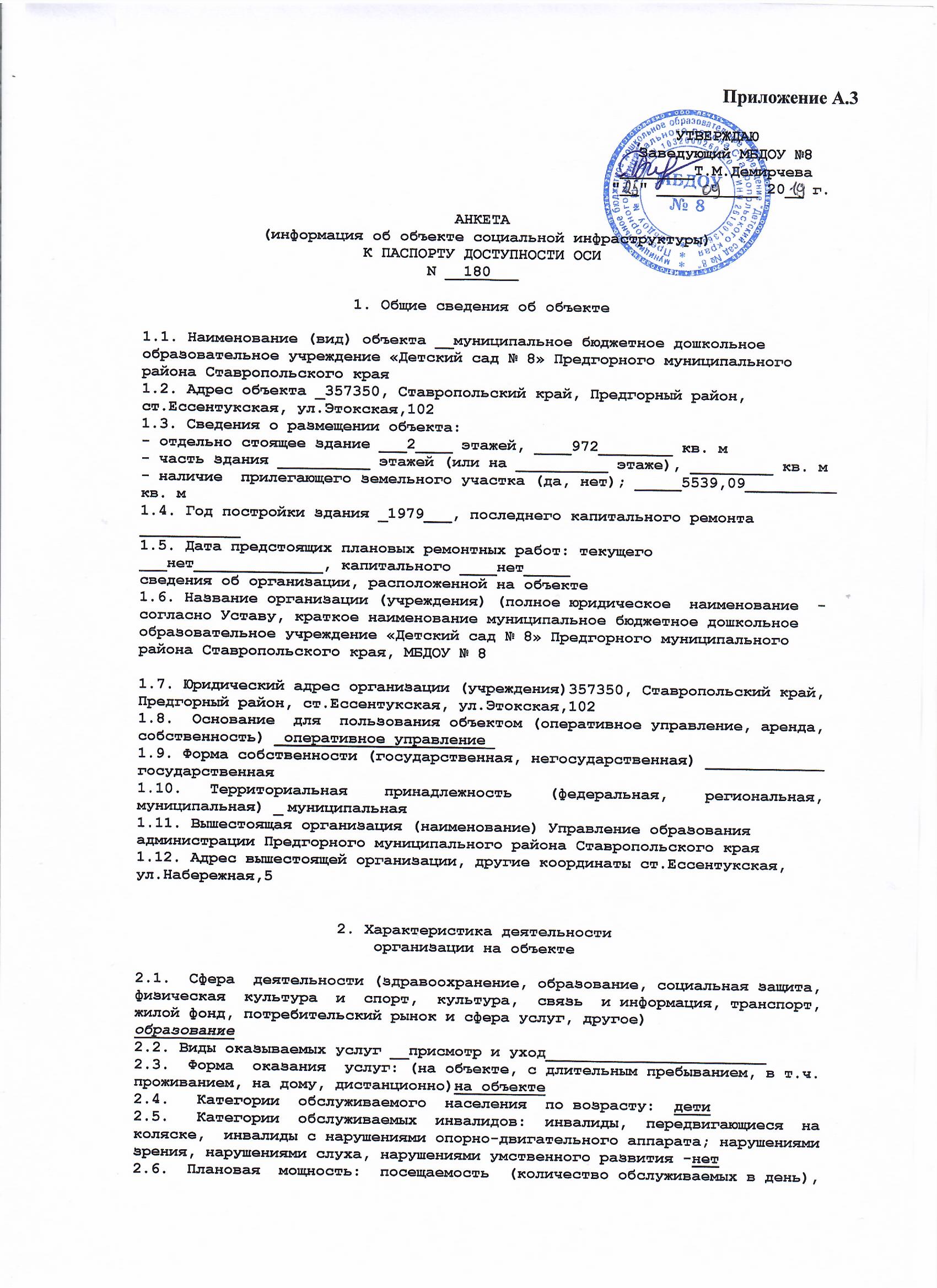 вместимость, пропускная способность 140 воспитанников, по факту 242 ребенка2.7.  Участие  в  исполнении  ИПР  инвалида,  ребенка-инвалида  (да,   нет)_______________________нет___________________________________________________  3. Состояние доступности объекта для инвалидов               и других маломобильных групп населения (МГН)3.1. Путь следования к объекту пассажирским транспортом(описать маршрут движения с использованием пассажирского транспорта)______________________________118____________________________________________,наличие    адаптированного    пассажирского    транспорта     к    объекту___________________________________________________нет________________________3.2. Путь к объекту от ближайшей остановки пассажирского транспорта:3.2.1. Расстояние до объекта от остановки транспорта ________200____________ м3.2.2. Время движения (пешком) ______3_____________ мин.3.2.3. Наличие выделенного от проезжей части пешеходного пути нет3.2.4.    Перекрестки:    нерегулируемые;    регулируемые,    со   звуковойсигнализацией, таймером; нет3.2.5.   Информация   на   пути   следования   к   объекту:   акустическая,тактильная, визуальная; нет3.2.6. Перепады высоты на пути: есть(разбитое асфальтное покрытие)    Их обустройство для инвалидов на коляске: нет 3.3. Вариант организации доступности ОСИ (формы обслуживания) <*> с  учетомСП 35-101-2001    --------------------------------    <*> Указывается один из вариантов: "А", "Б", "ДУ", "ВНД".                         4. Управленческое решение                    (предложения по адаптации основных                      структурных элементов объекта)    --------------------------------    <*>  Указывается  один из вариантов (видов работ): не нуждается; ремонт(текущий,  капитальный);  индивидуальное решение с ТСР; технические решенияневозможны - организация альтернативной формы обслуживания.Размещение    информации   на   Карте   доступности   субъекта   РоссийскойФедерации согласовано _____________________________________________________                        (подпись, Ф.И.О., должность; координаты для связи                             уполномоченного представителя объекта)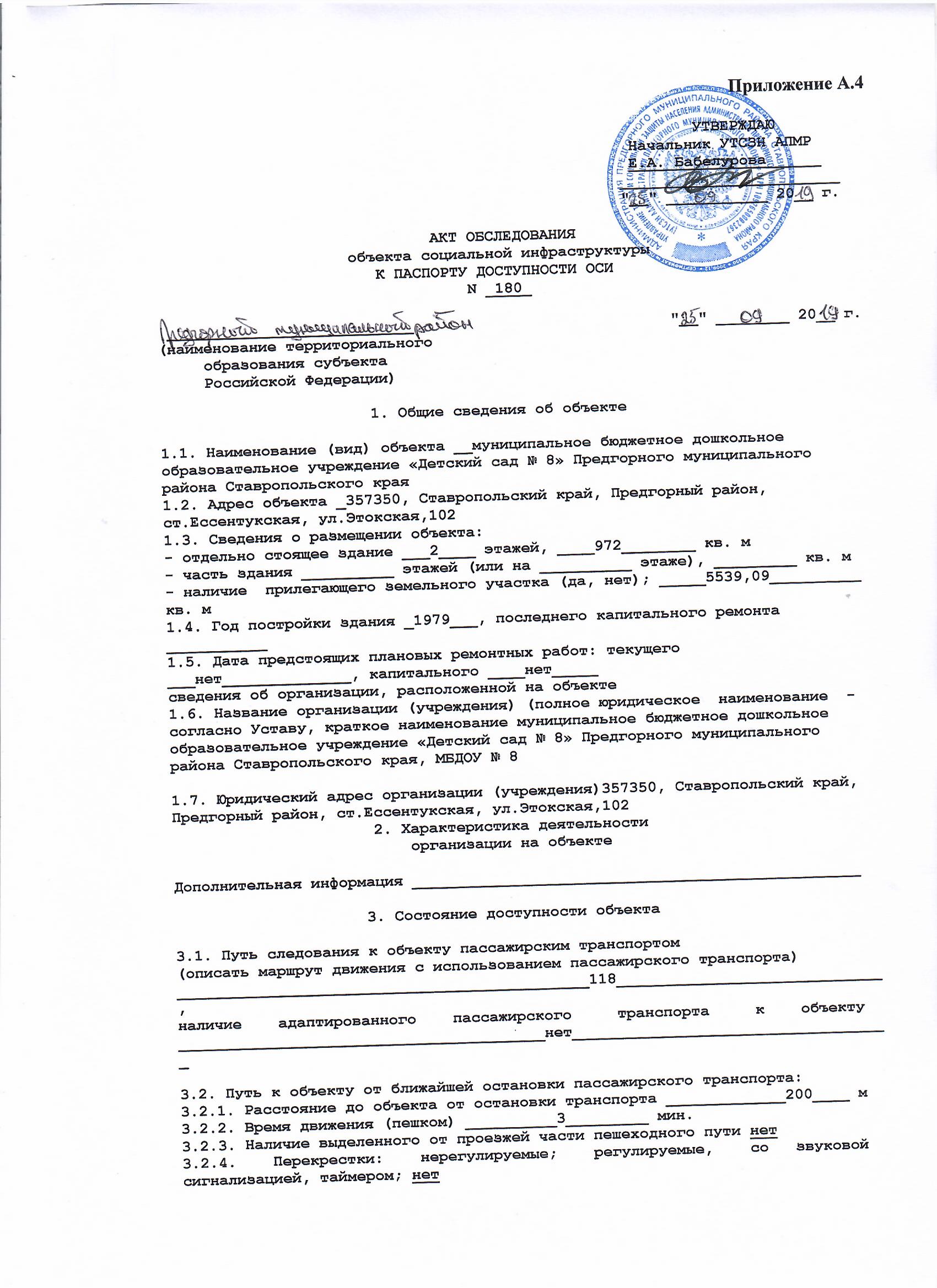 3.2.5.   Информация   на   пути   следования   к   объекту:   акустическая,тактильная, визуальная; нет3.2.6. Перепады высоты на пути: есть(разбитое асфальтное покрытие)    Их обустройство для инвалидов на коляске: нет 3.3. Организация доступности объекта для инвалидов - форма обслуживания    --------------------------------    <*> Указывается один из вариантов: "А", "Б", "ДУ", "ВНД".3.4. Состояние доступности основных структурно-функциональных зон    --------------------------------    <**>  Указывается: ДП-В - доступно полностью всем; ДП-И (К, О, С, Г, У)-  доступно  полностью  избирательно  (указать категории инвалидов); ДЧ-В -доступно  частично  всем;  ДЧ-И  (К,  О,  С,  Г,  У)  -  доступно  частичноизбирательно  (указать  категории  инвалидов); ДУ - доступно условно, ВНД -недоступно.3.5. ИТОГОВОЕ ЗАКЛЮЧЕНИЕ о состоянии доступности ОСИ:___________________________________________________________________________                    4. Управленческое решение (проект)4.1. Рекомендации по адаптации основных структурных элементов объекта:    --------------------------------    <*>  Указывается  один из вариантов (видов работ): не нуждается; ремонт(текущий,  капитальный);  индивидуальное решение с ТСР; технические решенияневозможны - организация альтернативной формы обслуживания.4.2. Период проведения работ ______________________________________________в рамках исполнения _______________________________________________________                    (указывается наименование документа: программы, плана)4.3.  Ожидаемый  результат  (по  состоянию  доступности)  после  выполненияработ по адаптации ________________________________________________________Оценка результата исполнения программы, плана  (по  состоянию  доступности)___________________________________________________________________________4.4. Для принятия решения требуется, не требуется (нужное подчеркнуть):4.4.1. Согласование на Комиссии ______________________________________________________________________________________________________________________  (наименование  Комиссии по координации деятельности в сфере обеспечения       доступной среды жизнедеятельности для инвалидов и других МГН)4.4.2.  Согласование  работ  с  надзорными органами (в сфере проектированияи строительства, архитектуры, охраны памятников, другое - указать)______________________________________________________________________________________________________________________________________________________4.4.3. Техническая экспертиза; разработка проектно-сметной документации4.4.4. Согласование с вышестоящей организацией (собственником объекта)4.4.5.  Согласование  с  общественными  организациями  инвалидов___________________________________________________________________________4.4.6. Другое _____________________________________________________________Имеется  заключение  уполномоченной  организации  о  состоянии  доступностиобъекта   (наименование   документа  и  выдавшей  его  организации,  дата),прилагается______________________________________________________________________________________________________________________________________________________4.7.  Информация  может  быть  размещена  (обновлена)  на Карте доступностисубъекта Российской Федерации ________________________________________________________________________________________________________________________                       (наименование сайта, портала)                             5. Особые отметкиПРИЛОЖЕНИЯ:Результаты обследования:1. Территории, прилегающей к объекту                       на __________ л.2. Входа (входов) в здание                                 на __________ л.3. Путей движения в здании                                 на __________ л.4. Зоны целевого назначения объекта                        на __________ л.5. Санитарно-гигиенических помещений                       на __________ л.6. Системы информации (и связи) на объекте                 на __________ л.Результаты фотофиксации на объекте ___________ на __________ л.Поэтажные планы, паспорт БТИ _______________ на __________ л.Другое (в том числе дополнительная информация о путях движения  к  объекту)_________________________________________________________________________________________________________________________________________________________________________________________________________________________________Руководительрабочей группы ___________________________ ______________                   (Должность, Ф.И.О.)       (Подпись)Члены рабочей группы ______________________ ______________                      (Должность, Ф.И.О.)     (Подпись)                     ______________________ ______________                      (Должность, Ф.И.О.)     (Подпись)В том числе:представители общественныхорганизаций инвалидов, Председатель отделения всероссийскогоОбщества инвалидов Предгорного муниципального района Ставропольского края            Сидоров А.А.               ______________                              (Должность, Ф.И.О.)           (Подпись)Представители органов социальной защиты населения,консультант отдела труда и социально правовых гарантий   Моргунов Р.С               ______________                              (Должность, Ф.И.О.)           (Подпись)представители организации,расположенной на объекте   Заведующий МБДОУ №8 Т.М.Демирчева_____________                         (Должность, Ф.И.О.)                 (Подпись)                         ___________________ ______________                         (Должность, Ф.И.О.)   (Подпись)    Управленческое решение согласовано "__" _______________________ 20__ г.(протокол N _____)Комиссией (название) ______________________________________________________Приложение 1к Акту обследования ОСИк паспорту доступности ОСИN __180__от "_05_" _сентября_ 2019__ г.I. Результаты обследования:1. Территории, прилегающей к зданию (участка)муниципальное бюджетное дошкольное образовательное учреждение «Детский сад №8» Предгорного муниципального района Ставропольского края357350, Ставропольский край, Предгорный район, ст.Ессентукская, ул.Этокская,102(наименование объекта, адрес)II. Заключение по зоне:--------------------------------<*> Указывается: ДП-В - доступно полностью всем; ДП-И (К, О, С, Г, У) - доступно полностью избирательно (указать категории инвалидов); ДЧ-В - доступно частично всем; ДЧ-И (К, О, С, Г, У) - доступно частично избирательно (указать категории инвалидов); ДУ - доступно условно, ВНД - недоступно.<**> Указывается один из вариантов: не нуждается; ремонт (текущий, капитальный); индивидуальное решение с ТСР; технические решения невозможны - организация альтернативной формы обслуживания.Комментарий к заключению: __________________________________Приложение 2к Акту обследования ОСИк паспорту доступности ОСИN _180_от "_25_" _сентября_ 2019__ г.I. Результаты обследования:2. Входа (входов) в зданиемуниципальное бюджетное дошкольное образовательное учреждение «Детский сад №8» Предгорного муниципального района Ставропольского края357350, Ставропольский край, Предгорный район, ст.Ессентукская, ул.Этокская,102(наименование объекта, адрес)II. Заключение по зоне:--------------------------------<*> Указывается: ДП-В - доступно полностью всем; ДП-И (К, О, С, Г, У) - доступно полностью избирательно (указать категории инвалидов); ДЧ-В - доступно частично всем; ДЧ-И (К, О, С, Г, У) - доступно частично избирательно (указать категории инвалидов); ДУ - доступно условно, ВНД - недоступно.<**> Указывается один из вариантов: не нуждается; ремонт (текущий, капитальный); индивидуальное решение с ТСР; технические решения невозможны - организация альтернативной формы обслуживания.Комментарий к заключению: __________________________________Приложение 3к Акту обследования ОСИк паспорту доступности ОСИN _180_от "_25_" _сентября_ 2019__ г.I. Результаты обследования:3. Пути (путей) движения внутри здания(в т.ч. путей эвакуации)муниципальное бюджетное дошкольное образовательное учреждение «Детский сад №8» Предгорного муниципального района Ставропольского края357350, Ставропольский край, Предгорный район, ст.Ессентукская, ул.Этокская,102(наименование объекта, адрес)II. Заключение по зоне:--------------------------------<*> Указывается: ДП-В - доступно полностью всем; ДП-И (К, О, С, Г, У) - доступно полностью избирательно (указать категории инвалидов); ДЧ-В - доступно частично всем; ДЧ-И (К, О, С, Г, У) - доступно частично избирательно (указать категории инвалидов); ДУ - доступно условно, ВНД - недоступно.<**> Указывается один из вариантов: не нуждается; ремонт (текущий, капитальный); индивидуальное решение с ТСР; технические решения невозможны - организация альтернативной формы обслуживания.Комментарий к заключению: __________________________________Приложение 4(I)к Акту обследования ОСИк паспорту доступности ОСИN _180_от "_25_" _сентября_ 2019__ г.I. Результаты обследования:4. Зоны целевого назначения здания(целевого посещения объекта)Вариант I - зона обслуживания инвалидовмуниципальное бюджетное дошкольное образовательное учреждение «Детский сад №8» Предгорного муниципального района Ставропольского края357350, Ставропольский край, Предгорный район, ст.Ессентукская, ул.Этокская,102(наименование объекта, адрес)II. Заключение по зоне:--------------------------------<*> Указывается: ДП-В - доступно полностью всем; ДП-И (К, О, С, Г, У) - доступно полностью избирательно (указать категории инвалидов); ДЧ-В - доступно частично всем; ДЧ-И (К, О, С, Г, У) - доступно частично избирательно (указать категории инвалидов); ДУ - доступно условно, ВНД - недоступно.<**> Указывается один из вариантов: не нуждается; ремонт (текущий, капитальный); индивидуальное решение с ТСР; технические решения невозможны - организация альтернативной формы обслуживания.Комментарий к заключению: __________________________________Приложение 4(II)к Акту обследования ОСИк паспорту доступности ОСИN _180_от "_25_" _сентября_ 2019__ г.I. Результаты обследования:4. Зоны целевого назначения здания(целевого посещения объекта)Вариант II - места приложения трудаII. Заключение по зоне:--------------------------------<*> Указывается: ДП-В - доступно полностью всем; ДП-И (К, О, С, Г, У) - доступно полностью избирательно (указать категории инвалидов); ДЧ-В - доступно частично всем; ДЧ-И (К, О, С, Г, У) - доступно частично избирательно (указать категории инвалидов); ДУ - доступно условно, ВНД - недоступно.<**> Указывается один из вариантов: не нуждается; ремонт (текущий, капитальный); индивидуальное решение с ТСР; технические решения невозможны - организация альтернативной формы обслуживания.Комментарий к заключению: __________________________________Приложение 5к Акту обследования ОСИк паспорту доступности ОСИN _180_от "_25_" _сентября_ 2019__ г.I. Результаты обследования:5. Санитарно-гигиенических помещениймуниципальное бюджетное дошкольное образовательное учреждение «Детский сад №8» Предгорного муниципального района Ставропольского края357350, Ставропольский край, Предгорный район, ст.Ессентукская, ул.Этокская,102(наименование объекта, адрес)II. Заключение по зоне:--------------------------------<*> Указывается: ДП-В - доступно полностью всем; ДП-И (К, О, С, Г, У) - доступно полностью избирательно (указать категории инвалидов); ДЧ-В - доступно частично всем; ДЧ-И (К, О, С, Г, У) - доступно частично избирательно (указать категории инвалидов); ДУ - доступно условно, ВНД - недоступно.<**> Указывается один из вариантов: не нуждается; ремонт (текущий, капитальный); индивидуальное решение с ТСР; технические решения невозможны - организация альтернативной формы обслуживания.Комментарий к заключению: __________________________________Приложение 6к Акту обследования ОСИк паспорту доступности ОСИN _180_от "_25_" _сентября_ 2019__ г.I. Результаты обследования:6. Системы информации на объектемуниципальное бюджетное дошкольное образовательное учреждение «Детский сад №8» Предгорного муниципального района Ставропольского края357350, Ставропольский край, Предгорный район, ст.Ессентукская, ул.Этокская,102(наименование объекта, адрес)II. Заключение по зоне:--------------------------------<*> Указывается: ДП-В - доступно полностью всем; ДП-И (К, О, С, Г, У) - доступно полностью избирательно (указать категории инвалидов); ДЧ-В - доступно частично всем; ДЧ-И (К, О, С, Г, У) - доступно частично избирательно (указать категории инвалидов); ДУ - доступно условно, ВНД - недоступно.<**> Указывается один из вариантов: не нуждается; ремонт (текущий, капитальный); индивидуальное решение с ТСР; технические решения невозможны - организация альтернативной формы обслуживания.Комментарий к заключению: __________________________________ N 
п/п            Категория инвалидов             
              (вид нарушения)                 Вариант организации   
  доступности объекта   
(формы обслуживания) <*>1  Все категории инвалидов и МГН               в том числе инвалиды:                       2  передвигающиеся на креслах-колясках         ВНД3  с нарушениями опорно-двигательного аппарата ДУ4  с нарушениями зрения                        ВНД5  с нарушениями слуха                         ДУ6  с нарушениями умственного развития          ДУ N 
п/п Основные структурно-функциональные зоны   Состояние доступности, в 
  том числе для основных  
 категорий инвалидов <**>1  Территория, прилегающая к зданию (участок)ДЧ-И (К,О,С,Г,У)2  Вход (входы) в здание                     ДЧ-И (О,Г,У)3  Путь (пути) движения внутри здания        
(в т.ч. пути эвакуации)                   ДЧ-И (О,Г,У)4  Зона целевого назначения здания           
(целевого посещения объекта)              ДЧ-И (О,Г,У)5  Санитарно-гигиенические помещения         ДЧ-И (О,Г,У)6  Система информации и связи (на всех зонах)ДЧ-И (О,Г,У)7  Пути движения к объекту                   
(от остановки транспорта)                 ДЧ-И (К,О,С,Г,У) N 
п/п  Основные структурно-функциональные зоны  
                  объекта                  Рекомендации по адаптации
объекта (вид работы) <*>1  Территория, прилегающая к зданию (участок) 2  Вход (входы) в здание                      Ремонт текущий3  Путь (пути) движения внутри здания         
(в т.ч. пути эвакуации)                    Ремонт текущий4  Зона целевого назначения здания            
(целевого посещения объекта)               Ремонт текущий5  Санитарно-гигиенические помещения          Ремонт текущий6  Система информации на объекте              
(на всех зонах)                            Ремонт текущий7  Пути движения к объекту                    
(от остановки транспорта)                  Ремонт текущий8  Все зоны и участки                         Ремонт текущий N 
п/п              Категория инвалидов              
                (вид нарушения)                 Вариант организации 
 доступности объекта 1  Все категории инвалидов и МГН                  в том числе инвалиды:                          2  передвигающиеся на креслах-колясках            ВНД3  с нарушениями опорно-двигательного аппарата    ДУ4  с нарушениями зрения                           ВНД5  с нарушениями слуха                            ДУ6  с нарушениями умственного развития             ДУ N 
п/п  Основные структурно-функциональные зоны объекта   Рекомендации по 
адаптации объекта
(вид работы) <*>1  Территория, прилегающая к зданию (участок)         Ремонт текущий2  Вход (входы) в здание                              Ремонт текущий3  Путь (пути) движения внутри здания (в т.ч. пути    
эвакуации)                                         Ремонт текущий4  Зона целевого назначения (целевого посещения       
объекта)                                           Ремонт текущий5  Санитарно-гигиенические помещения                  Ремонт текущий6  Система информации на объекте (на всех зонах)      Ремонт текущий7  Пути движения к объекту (от остановки транспорта)  Ремонт текущий8  Все зоны и участки                                 Ремонт текущий N 
п/п            Категория инвалидов             
              (вид нарушения)                 Вариант организации   
  доступности объекта   
(формы обслуживания) <*>1  Все категории инвалидов и МГН               в том числе инвалиды:                       2  передвигающиеся на креслах-колясках         ВНД3  с нарушениями опорно-двигательного аппарата ДУ4  с нарушениями зрения                        ВНД5  с нарушениями слуха                         ДУ6  с нарушениями умственного развития          ДУ N 
п/п            Основные             
 структурно-функциональные зоны  Состояние доступности,
   в том числе для    
  основных категорий  
    инвалидов <**> Приложение  Приложение  N 
п/п            Основные             
 структурно-функциональные зоны  Состояние доступности,
   в том числе для    
  основных категорий  
    инвалидов <**>N на 
планеN фото1  Территория, прилегающая к зданию 
(участок)                        ДЧ-И (К,О,С,Г,У)2  Вход (входы) в здание            ДЧ-И (О,Г,У)3  Путь (пути) движения внутри      
здания (в т.ч. пути эвакуации)   ДЧ-И (О,Г,У)4  Зона целевого назначения здания  
(целевого посещения объекта)     ДЧ-И (О,Г,У)5  Санитарно-гигиенические помещенияДЧ-И (О,Г,У)6  Система информации и связи       
(на всех зонах)                  ДЧ-И (О,Г,У)7  Пути движения к объекту          
(от остановки транспорта)        ДЧ-И (К,О,С,Г,У) N 
п/п  Основные структурно-функциональные зоны  
                  объекта                  Рекомендации по адаптации
объекта (вид работы) <*>1  Территория, прилегающая к зданию (участок) Ремонт текущий2  Вход (входы) в здание                      Ремонт текущий3  Путь (пути) движения внутри здания (в т.ч. 
пути эвакуации)                            Ремонт текущий4  Зона целевого назначения здания (целевого  
посещения объекта)                         Ремонт текущий5  Санитарно-гигиенические помещения          Ремонт текущий6  Система информации на объекте (на всех     
зонах)                                     Ремонт текущий7  Пути движения к объекту (от остановки      
транспорта)                                Ремонт текущий8  Все зоны и участки                         Ремонт текущий N 
п/пНаименование функционально-
планировочного элемента    Наличие элементаНаличие элементаНаличие элемента   Выявленные   
   нарушения    
  и замечания      Выявленные   
   нарушения    
  и замечания    Работы по  
 адаптации  
  объектов   Работы по  
 адаптации  
  объектов   N 
п/пНаименование функционально-
планировочного элемента    есть/
 нет N на 
плане N  
фотоСодер-
жание Значимо  
для инва-
лида (ка-
тегория) Содер-
жание Виды 
работ1.1Вход (входы) на территорию есть№ 1К,О,С,Г,УНанесение тактильных элементов и контрастной разметкиРемонт текущий1.2Путь (пути) движения на    
территории                 есть№ 2;3;4К,О,С,Г,УНанесение тактильных элементов и контрастной разметкиРемонт текущий1.3Лестница (наружная)        нет------1.4Пандус (наружный)          нет------1.5Автостоянка и парковка     есть-№ 5--Установить знак Парковка, и парковка для для инвалидов, обновить асфальтовое покрытие, нанести разметку для парковочных местРемонт текущийОБЩИЕ требования к зоне    Ремонт текущийНаименование структурно-
функциональной зоны         Состояние    
 доступности <*>
  (к пункту 3.4
Акта обследования
      ОСИ)       ПриложениеПриложение  Рекомендации по  
  адаптации (вид   
  работы) <**> к   
пункту 4.1 Акта  
 обследования ОСИ  Наименование структурно-
функциональной зоны         Состояние    
 доступности <*>
  (к пункту 3.4
Акта обследования
      ОСИ)       N на 
плане N  
фото  Рекомендации по  
  адаптации (вид   
  работы) <**> к   
пункту 4.1 Акта  
 обследования ОСИ  Территория, прилегающая к зданиюДЧ-И (К,О,С,Г,У)№ 6Ремонт текущий N 
п/пНаименование функционально-
планировочного элемента    Наличие элементаНаличие элементаНаличие элемента   Выявленные   
   нарушения    
  и замечания      Выявленные   
   нарушения    
  и замечания    Работы по  
 адаптации  
  объектов   Работы по  
 адаптации  
  объектов   N 
п/пНаименование функционально-
планировочного элемента    есть/
 нет N на 
плане N  
фотоСодер-
жание Значимо  
для инва-
лида (ка-
тегория) Содер-
жание Виды 
работ2.1Лестница (наружная)        есть№7К,О,С,Г,УНанесение тактильных элементов и контрастной разметкиРемонт текущий2.2Пандус (наружный)          нет----Необходим монтаж пандусаРемонт текущий, капитальный2.3Входная площадка (перед    
дверью)                    есть-№ 8-О,С,Г,УУвеличить размер площадки перед главным входом, нанесение контрастной разметки и грязезащитной системыРемонт текущий2.4Дверь (входная)            есть-№ 8-О,С,Г,УНанести контрастную разметку, при необходимости заменить дверьРемонт текущий2.5Тамбур                     есть------ОБЩИЕ требования к зоне    Ремонт текущийНаименование структурно-
функциональной зоны         Состояние    
 доступности <*>
  (к пункту 3.4
Акта обследования
      ОСИ)       ПриложениеПриложение  Рекомендации по  
  адаптации (вид   
  работы) <**> к   
пункту 4.1 Акта  
 обследования ОСИ  Наименование структурно-
функциональной зоны         Состояние    
 доступности <*>
  (к пункту 3.4
Акта обследования
      ОСИ)       N на 
плане N  
фото  Рекомендации по  
  адаптации (вид   
  работы) <**> к   
пункту 4.1 Акта  
 обследования ОСИ  Вход в зданиеДЧ-И (О,Г,У)№ 8Ремонт текущий N 
п/пНаименование функционально-
планировочного элемента    Наличие элементаНаличие элементаНаличие элемента   Выявленные   
   нарушения    
  и замечания      Выявленные   
   нарушения    
  и замечания    Работы по  
 адаптации  
  объектов   Работы по  
 адаптации  
  объектов   N 
п/пНаименование функционально-
планировочного элемента    есть/
 нет N на 
плане N  
фотоСодер-
жание Значимо  
для инва-
лида (ка-
тегория) Содер-
жание Виды 
работ3.1Коридор (вестибюль, зона   
ожидания, галерея, балкон) есть№ 9К,О,С,Г,УНанесение тактильной разметки, указателей движения и контрастных полос, установка звуковых маяков и информаторовРемонт текущий3.2Лестница (внутри здания)   есть№ 10;11О,С,Г,УНанесение контрастных полос на первую и последнюю ступеньРемонт текущий3.3Пандус (внутри здания)     нет------3.4Лифт пассажирский (или     
подъемник)                 нет------3.5Дверь                      есть№ 8К,О,С,Г,УНанесение контрастной разметкиРемонт текущий3.6Пути эвакуации (в т.ч. зоны
безопасности)              есть№ 10; 11;12К,О,С,Г,УНанесение тактильной разметки, указателей движения и контрастных полос, установка звуковых маяков и информаторовРемонт текущийОБЩИЕ требования к зоне    Ремонт текущийНаименование структурно-
функциональной зоны     Наименование структурно-
функциональной зоны         Состояние    
 доступности <*>
  (к пункту 3.4
Акта обследования
      ОСИ)           Состояние    
 доступности <*>
  (к пункту 3.4
Акта обследования
      ОСИ)       ПриложениеПриложениеПриложениеПриложение   Рекомендации    
   по адаптации    
 (вид работы) <**>
 к пункту 4.1 Акта 
 обследования ОСИ  Наименование структурно-
функциональной зоны     Наименование структурно-
функциональной зоны         Состояние    
 доступности <*>
  (к пункту 3.4
Акта обследования
      ОСИ)           Состояние    
 доступности <*>
  (к пункту 3.4
Акта обследования
      ОСИ)       N на 
планеN на 
плане N  
фото N  
фото   Рекомендации    
   по адаптации    
 (вид работы) <**>
 к пункту 4.1 Акта 
 обследования ОСИ  Пути движения внутри зданияДЧ-И (О,Г,У)ДЧ-И (О,Г,У)№ 9;10;11;12№ 9;10;11;12Ремонт текущийРемонт текущийРемонт текущий N 
п/пНаименование функционально-
планировочного элемента    Наличие элементаНаличие элементаНаличие элемента   Выявленные   
   нарушения    
  и замечания      Выявленные   
   нарушения    
  и замечания    Работы по  
 адаптации  
  объектов   Работы по  
 адаптации  
  объектов   N 
п/пНаименование функционально-
планировочного элемента    есть/
 нет N на 
плане N  
фотоСодер-
жание Значимо  
для инва-
лида (ка-
тегория) Содер-
жание Виды 
работ4.1Кабинетная форма           
обслуживания               есть№ 13О,С,Г,УНанесение контрастной разметки, тактильных элементов, установка звуковых маяков и информаторовРемонт текущий4.2Зальная форма обслуживания есть№ 14О,С,Г,УНанесение контрастной разметки, тактильных элементов  установка звуковых маяков и информаторовРемонт текущий4.3Прилавочная форма          
обслуживания               нет------4.4Форма обслуживания с       
перемещением по маршруту   да------4.5Кабина индивидуального     
обслуживания               нет------ОБЩИЕ требования к зоне    Ремонт текущийНаименование структурно-
функциональной зоны         Состояние    
 доступности <*>
  (к пункту 3.4
Акта обследования
      ОСИ)       ПриложениеПриложение   Рекомендации    
   по адаптации    
 (вид работы) <**>
 к пункту 4.1 Акта 
 обследования ОСИ  Наименование структурно-
функциональной зоны         Состояние    
 доступности <*>
  (к пункту 3.4
Акта обследования
      ОСИ)       N на 
плане N  
фото   Рекомендации    
   по адаптации    
 (вид работы) <**>
 к пункту 4.1 Акта 
 обследования ОСИ  Зоны целевого назначения зданияДЧ-И (О,Г,У)№ 15;16;17Ремонт текущийНаименование функционально-
планировочного элемента    Наличие элементаНаличие элементаНаличие элемента   Выявленные   
   нарушения    
  и замечания      Выявленные   
   нарушения    
  и замечания    Работы по  
 адаптации  
  объектов   Работы по  
 адаптации  
  объектов  Наименование функционально-
планировочного элемента    есть/
 нет N на 
плане N  
фотоСодер-
жание Значимо  
для инва-
лида (ка-
тегория) Содер-
жание Виды 
работМесто приложения труда     Наименование структурно-
функциональной зоны         Состояние    
 доступности <*>
  (к пункту 3.4
Акта обследования
      ОСИ)       ПриложениеПриложение   Рекомендации    
   по адаптации    
 (вид работы) <**>
 к пункту 4.1 Акта 
 обследования ОСИ  Наименование структурно-
функциональной зоны         Состояние    
 доступности <*>
  (к пункту 3.4
Акта обследования
      ОСИ)       N на 
плане N  
фото   Рекомендации    
   по адаптации    
 (вид работы) <**>
 к пункту 4.1 Акта 
 обследования ОСИ   N 
п/пНаименование функционально-
планировочного элемента    Наличие элементаНаличие элементаНаличие элемента   Выявленные   
   нарушения    
  и замечания      Выявленные   
   нарушения    
  и замечания    Работы по  
 адаптации  
  объектов   Работы по  
 адаптации  
  объектов   N 
п/пНаименование функционально-
планировочного элемента    есть/
 нет N на 
плане N  
фотоСодер-
жание Значимо  
для инва-
лида (ка-
тегория) Содер-
жание Виды 
работ5.1Туалетная комната          есть№ 18О,С,Г,УНанесение контрастных и  тактильных элементовРемонт текущий5.2Душевая/ванная комната     есть№ 19О,С,Г,УНанесение контрастных и  тактильных элементовРемонт текущий5.3Бытовая комната            
(гардеробная)              есть-№ 20----ОБЩИЕ требования к зоне    Ремонт текущийНаименование структурно-
функциональной зоны         Состояние    
 доступности <*>
  (к пункту 3.4
Акта обследования
      ОСИ)       ПриложениеПриложение   Рекомендации    
   по адаптации    
 (вид работы) <**>
 к пункту 4.1 Акта 
 обследования ОСИ  Наименование структурно-
функциональной зоны         Состояние    
 доступности <*>
  (к пункту 3.4
Акта обследования
      ОСИ)       N на 
плане N  
фото   Рекомендации    
   по адаптации    
 (вид работы) <**>
 к пункту 4.1 Акта 
 обследования ОСИ  Санитарно-гигиенические помещенияДЧ-И (О,Г,У)№ фотоРемонт текущий N 
п/пНаименование функционально-
планировочного элемента    Наличие элементаНаличие элементаНаличие элемента   Выявленные   
   нарушения    
  и замечания      Выявленные   
   нарушения    
  и замечания    Работы по  
 адаптации  
  объектов   Работы по  
 адаптации  
  объектов   N 
п/пНаименование функционально-
планировочного элемента    есть/
 нет N на 
плане N  
фотоСодер-
жание Значимо  
для инва-
лида (ка-
тегория) Содер-
жание Виды 
работ6.1Визуальные средства        есть№ 15;16;17;18К,О,С,Г,УДоустановка визуальных средств информации (таблички и т.д.) в места где они не установленыРемонт текущий 6.2Акустические средства      нет---С,ГУстановка аудиовизуальных информационных систем Ремонт текущий6.3Тактильные средства        нет---СУстанока тактильных табличек, пикторгамм, мнемосхем, указателей направления движенияРемонт текущийОБЩИЕ требования к зоне    Ремонт текущийНаименование структурно-
функциональной зоны         Состояние    
 доступности <*>
  (к пункту 3.4
Акта обследования
      ОСИ)       ПриложениеПриложение   Рекомендации    
   по адаптации    
 (вид работы) <**>
 к пункту 4.1 Акта 
 обследования ОСИ  Наименование структурно-
функциональной зоны         Состояние    
 доступности <*>
  (к пункту 3.4
Акта обследования
      ОСИ)       N на 
плане N  
фото   Рекомендации    
   по адаптации    
 (вид работы) <**>
 к пункту 4.1 Акта 
 обследования ОСИ  Системы информации на объектеДЧ-И (О,Г,У)№ 21Ремонт текущий